Figure S7. Forest plots showing differences in absolute third trimester measurements between individuals whose mothers smoked and did not smokeBiparietal Diameter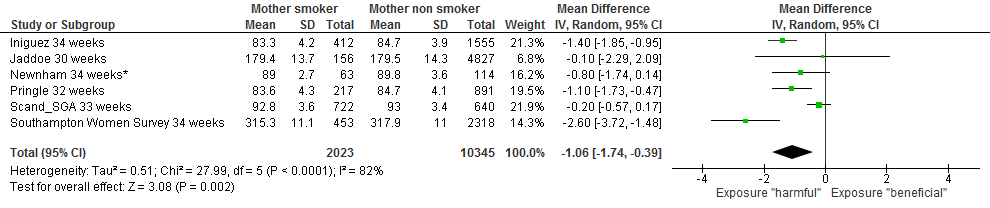 Femur Length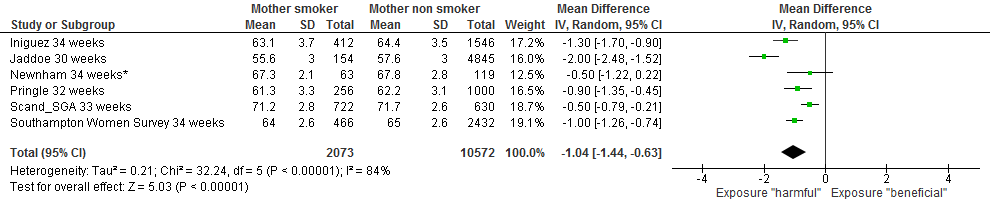 Abdominal Circumference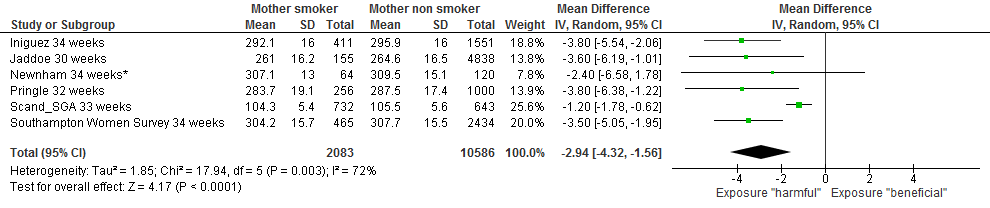 Estimated Fetal Weight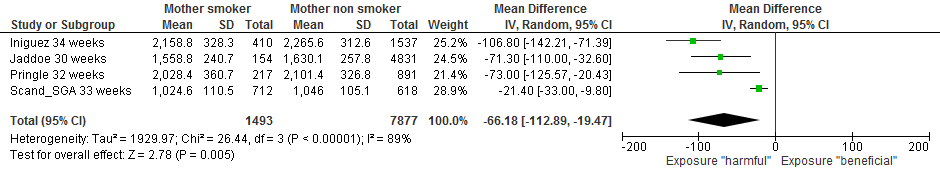 